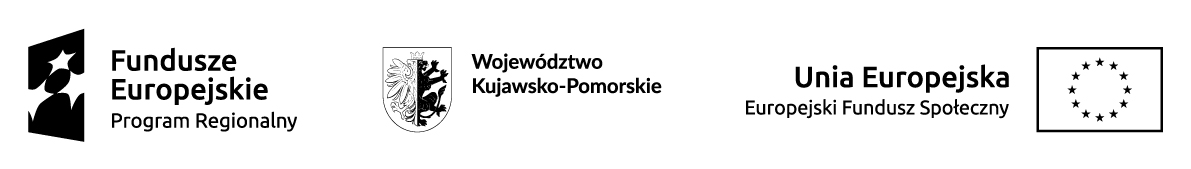 				           REGULAMIN REKRUTACJI       Stowarzyszenie LGD Dorzecza Zgłowiączki zaprasza do udziału w  projekcie „PRZY – GOTUJ SIĘ NA ANIMACJE Z DORZECZEM ZGŁOWIĄCZKI’ NR RPKP.11.01.00-04-0029/22 Współfinansowanego z Europejskiego Funduszu Społecznego w ramach Osi priorytetowej 11. Rozwój Lokalny Kierowany przez Społeczność Działania 11.1 Włączenie społeczne na obszarach objętych LSR Regionalnego Programu Operacyjnego Województwa Kujawsko -Pomorskiego na lata 2014 – 20201.Rekrutacja osób do projektu będzie prowadzona w biurze Stowarzyszenia Działania  Dorzecza Zgłowiączki  przy ulicy Sikorskiego 12, 87-850 Choceń w terminie od 07.04.2023 -22.04.20232.Zgłoszenia przyjmowane będą za pomocą stosownych formularzy, które można złożyć osobiście lub pocztą.3.Po zakończeniu rekrutacji zostanie utworzona lista osób zakwalifikowanych.4.Osoba, którą można zakwalifikować do projektu musi spełniać wymogi kryteriów kwalifikowalności uprawniające do udziału w projekcie- uczestnik zamieszkuje teren LSR (gminy powiatu włocławskiego)- uczestnik jest w wieku powyżej 18 lat5. Wymóg musi zostać potwierdzony właściwym dokumentem, tj. oświadczeniem o                                zamieszkaniu  na obszarze działania LSR , oraz dokumentem poświadczającym miejsce zamieszkania.6. W przypadku zgłoszenia się dużej ilości osób decyduje kolejność zgłoszenia się  uczestnika.7. W przypadku nie zrekrutowania w określonym terminie wystarczającej liczby uczestników             przeprowadzona będzie rekrutacje uzupełniająca. 8. Za rekrutację uczestników odpowiedzialny jest koordynator projektu.